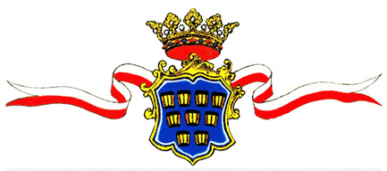 DROHOBYCKIE   POLSKIE   STOWARZYSZENIEKulturalno – Oświatowe „ODRODZENIE”Lekcja z cyklu „Historia i kultura Polski”.Jan Matejko-wybitny malarz polski.Nauczyciel-  Maria Galas					Drohobycz, 19.09.2020r,Lekja z cyklu „Historia i kultura Polski”.   Temat: Jan Matejko – wybitny malarz polski.Cel lekcji: 1) Zapoznanie uczniów z życiorysem i twórczością sławnego polskiegomalarza Jana Matejki.2)Przedstawienie uczniom najsławniejszych historycznych dzieł malarza.3)Kształcenie w uczniów poczucia dumy za wybitne postacie polskie.   Metody: wykład, elementy opowiadania,przegląd filmików.Środki dydaktyczne: sprzęt multimedialny, reprodukcji obrazów.			Przebieg lekcji.Wstęp.Jan Matejko jest najsławniejszym polskim malarzem.Obrazy jego znane sąw całym swiecie,malował na tematy historyczne i nazywany jest  malarzehistorycznym.Jego dzieła przeniknięte są poczuciem  patriotyzmu.   Część główna: 1) Życiorys malarza.Urodził się Jan Matejko w 1838 roku w Krakowie w rodzinie nauczyciela muzyki, rodzina była wielodzietna. Wychowaniem dzieci zajmowała się matka , ale w 1845 roku zmarła i dziećmi zajeła się ich ciocia A.K.Zamojska, która oddawała całe swe serce wychowaniu dzieci w duchu patriotyzmu, szacunku do pracy. W  domu Matejków grano i słuchano muzyki F.Chopina, L.Beethovena, Spiewano pieśni narodowe, również czytano głośno książki na tematy polityczne i kulturalne.  Przyszły wielki malarz wychowywał się  w atmosferze patriotycznych uczuć oraz zdobywał wiedzę życiową,którą przeniosł  na swoje dzieje sławiące lata dawne. Jego ojciec  marzył uczynic z syna muzyka,ale Jan Matejko uwielbiał rysowac i malować od dziecinstwa. Ojciec zapisał go do Szkoły Sztuk pięknych, po zakończeniu której wyjechał do Monachium na rok ,a potem do Wiednia, gdzie zapoznywał się z dziełami mistrzów starszych i nowych.Ale bardzo tęsknił za swą ojczyzną, za swym ukochanym Krakowem, za Wisłą ,za mową polską.Po powrocie do Polski Matejko mieszkał i pracował w Krakowie w rodzinnym domu, a pracownie wynajmował. Dużo pracował. Pracownia była zimna i zle oświetlona,co sprzeczyniało częstym zachorowaniom malarza. Do tego Jan Matejko mniał bardzo słaby wzrok i w ostatnich latach swego życia  dużo obrazów malował intuicyjnie.Jego oczy nie mogli obejmować całego obrazu,  ale mimo tego,starał się w swojej pracy o prawdziwość historyczną, każdy szczegół stroje,ozdoby, broń  wykonywał skrupolatnie.  Zmarł Jan Matejko w 1893 roku i pochowany został na cmentarzu Rakowieckim w Krakowie.    2) Twórczość Jana Matejki.Pierwszym obrazem, który dał początek wielkiemu malarstwu Jana Matejki, był „Stańczyk”. Ten obraz ukazuje postać błazna królewskiego ostatnich Jagielonów,któru z splecionymi rękoma siedzi samotnie w pokoju i duma nad losami Polski,a z uchylonych dzwi widać pary tańczące przy dzwiękach muzyki.Po „Stanczyku” były obrazy większe i sławniejsze, ale piękniejszych i głębszych nie było (smutek i ubolewanie o losie Polski).Drugim wielkim obrazem Jana Matejki był obraz „Kazanie Skargi”,gdzie Piotr Skarga wygłasza kazanie.Przed tym obrazem ludzie stawiali kwiaty . Największym i najbardziej znanym był obraz „Bitwa pod Grunwaldem”,który jest dowodem wielkiego talentu artysty.Obraz ten ukazuje okrucięstwo tej największej bitwy śriedniowiecznej, pokazuje stłoczone postaci,wrzaski  walczących.Ten obraz przyniósł Matejce największą sławę i uznany został za najwyższe osiągnięcie malarza, wystawiany był w wielu stolicach europejskich. Historyczny obraz „Sobieski pod Wiedniem” jest wyrazem zwycięstwa całego chrześcjaństwa nad „niewiernymi” Turkami.Ten obraz przekazał Matejko Watykanowi.Obrazy „Konstytucja 3 Maja’, „Kościuszko pod Racławicami”, „Hołd Pruski”są to dzieła historii Polski. Za obrazy „Unię Lubelską”, „Zawieszenie dzwonów Zygmunta” Jan Matejko otrzymał w Paryżu najwyższą nagrodę artystyczną---Wielki medal Złoty.       Podsumowanie.Wszystkie obrazy Jana Matejki stanowią panoramiczne widowiska i poswięcone dziejom ojczystym.Przez swoje obrazy tłumaczył historii Polski, pokazywał przyczyny  upadku RP, ale i bohaterstwo Polaków. Musimy podkreślić,że Jan Matejko był wielkim  patriotem, zawsze przypominał światu Polskę ,przekazując swe dzieła innym państwam.Tą lekcję chcem zakończyć słowami Jana Matejki:”Błogosław Boże mej ojczyznie i dzieciom moim”.